安装备份域主域 服务器系统：Winser2008r2域名：liushiu.cn  IP:192.168.5.240  DNS:192.168.5.240 192.168.5.241辅助域辅助域服务器系统：Winser2008r2  域名： liushiu.cn  IP:192.168.5.241  DNS:192.168.5.240 192.168.5.241这里首先安装DNS服务器。（也可以后面和域一起安装）安装前更改计算机名称，固定IP地址以及DNS 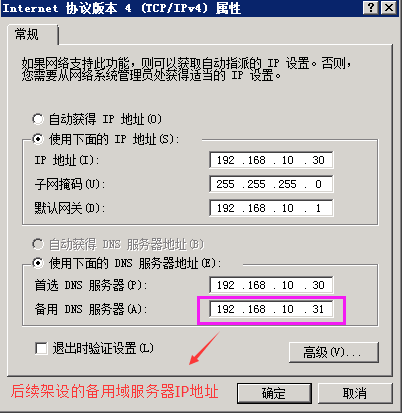 服务器管理器 —- 角色 --- 添加角色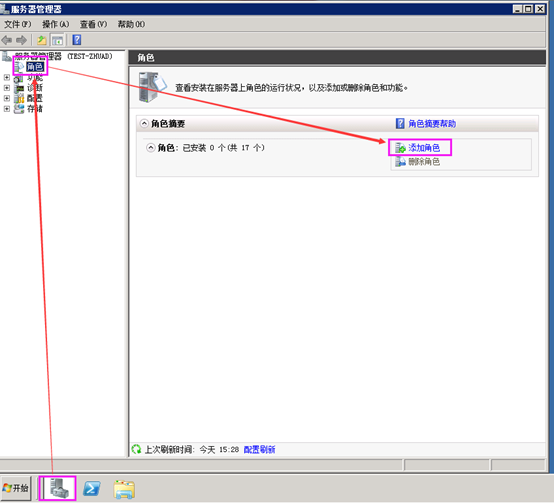 选择下一步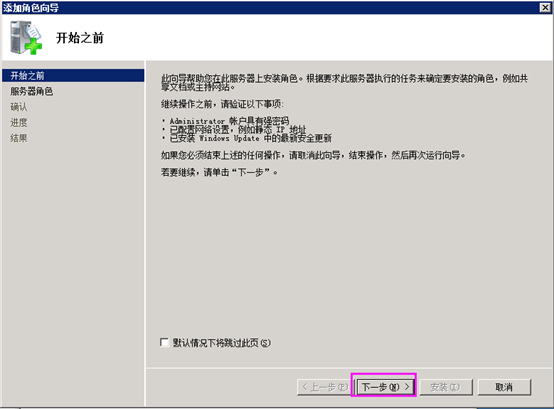 4. 勾选DNS服务器 ----   下一步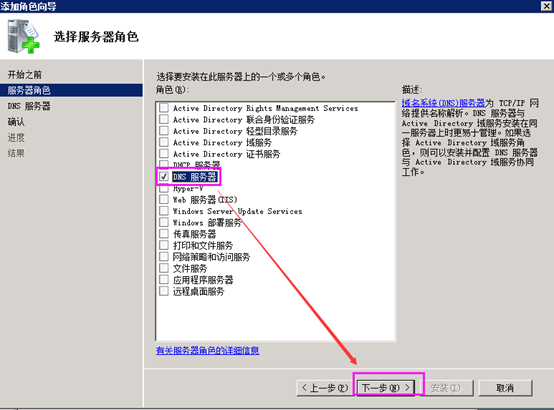 5.勾选下一步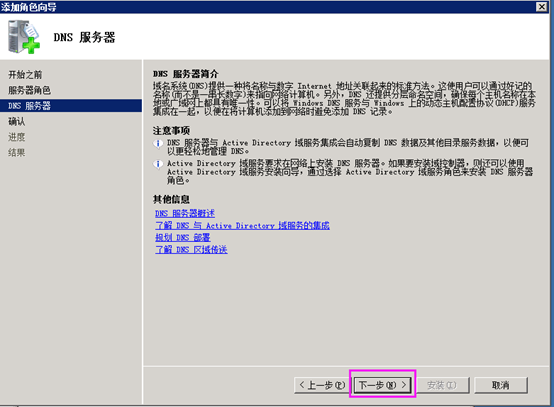 6.选择安装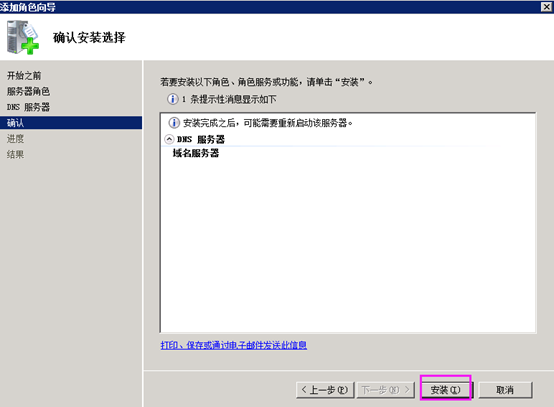 7.DNS安装完成 --- 关闭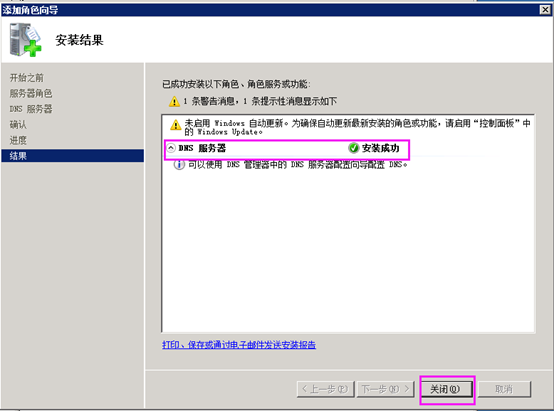 安装主域控制器1. 开始 --- 运行 ---  输入 --- dcrpomo --- 确定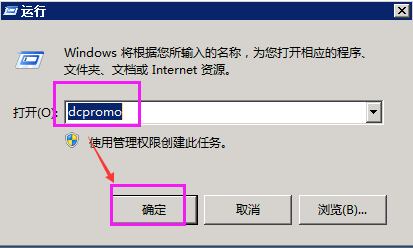 2.选择下一步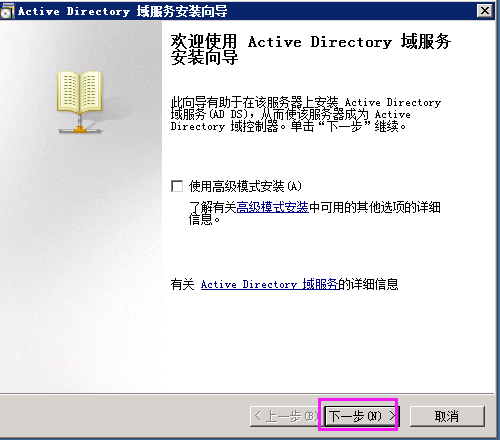 3.检查操作系统兼容性 --- 下一步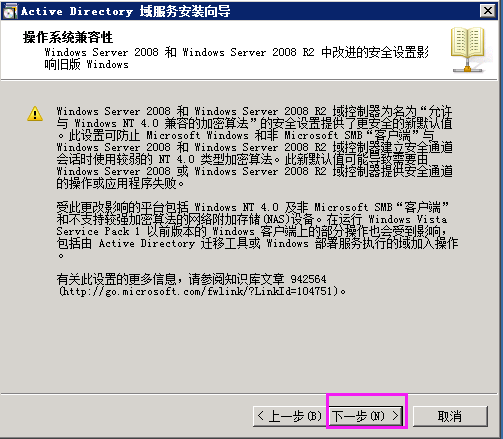 4. 选择在新林中新建域 ----  下一步。（zhuyu公司以前没架设过AD域或林，所以这里就选择第二项，如果有架设过AD域或林需要选择第一项）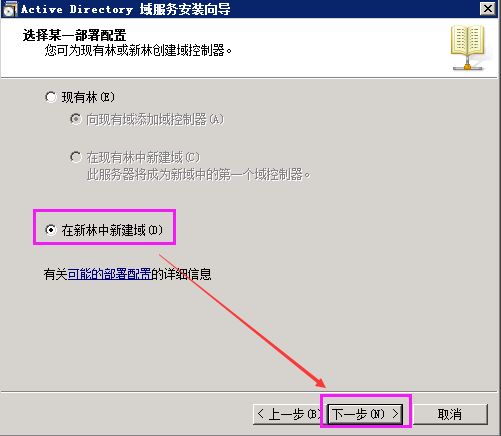 5.输入域名 zhuyu.com --- 下一步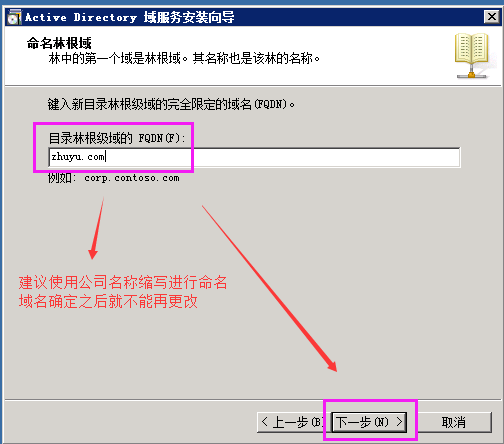 6. 选择在新林中新建域 ----  下一步。（zhuyu公司以前没架设过AD域或林，所以这里就选择第二项，如果有架设过AD域或林需要选择第一项）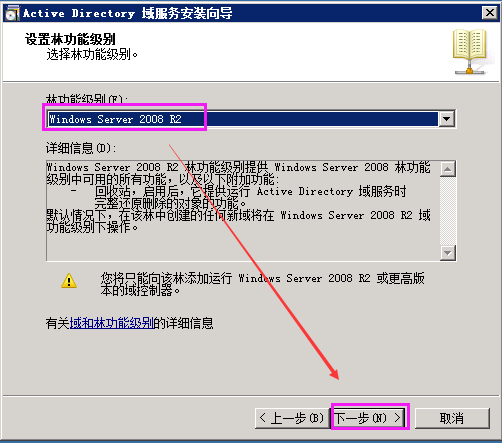 7. 如果DNS未安装这里会提示需要安装DNS，只需要把DNS服务器勾选上即可，本机之前就已经安装DNS服务器，所以没有任何  ---- 下一步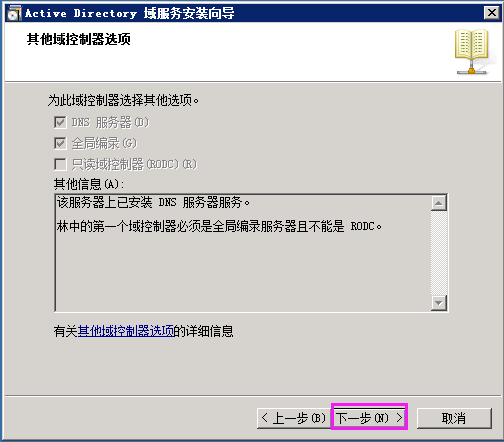 8. 弹出提示选择 ”是”。(因为在DNS 服务器角色安装之前，系统先会检查服务器是否已设定固定的IP地址。IPV6是动态IP是预设的自启动，这里使用的是 IPv4，你可以忽略它)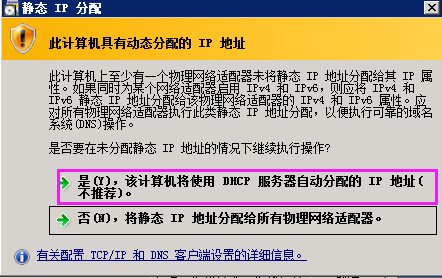 9.选择 -- 是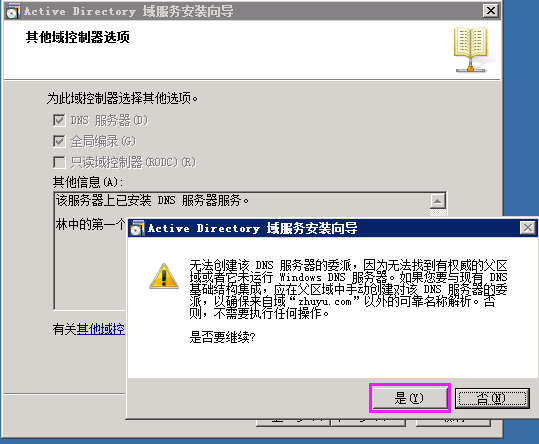 10.选择下一步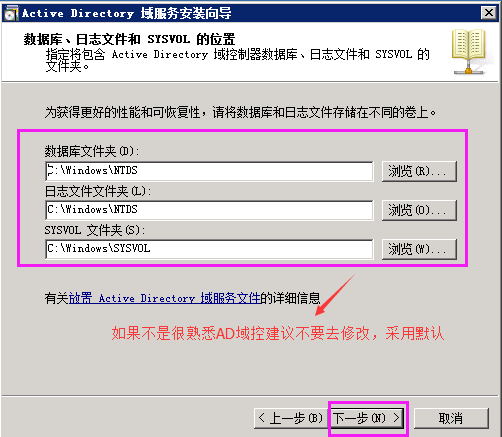 11. 输入administrator目录还原密码  ----   下一步。(自定义密码，这个密码一定要记住，以后AD域目录还原需要使用到，如果忘记了，以后AD域控迁移你就悲剧了)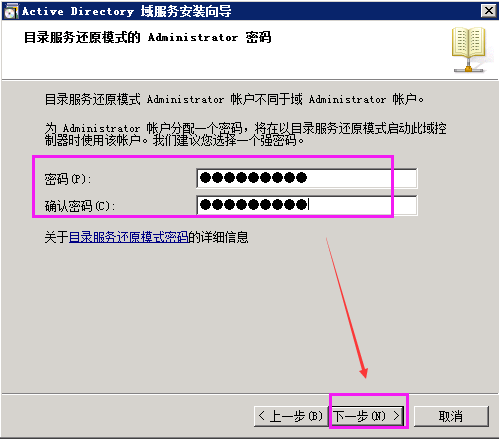 12. 选择下一步。(根据个人需求导出设置文件方便以后使用)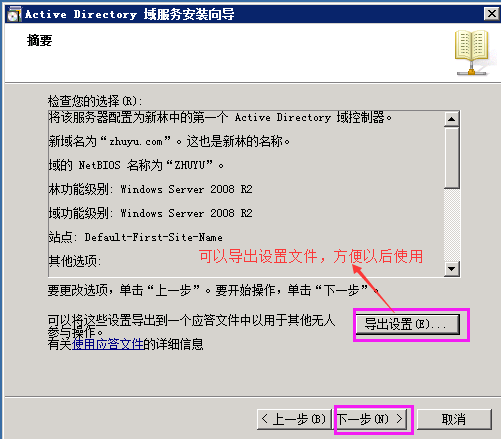 13. 正在配置向导  ----  勾先完成后重新启动。(主域控制器安装完之后系统会自动重启系统)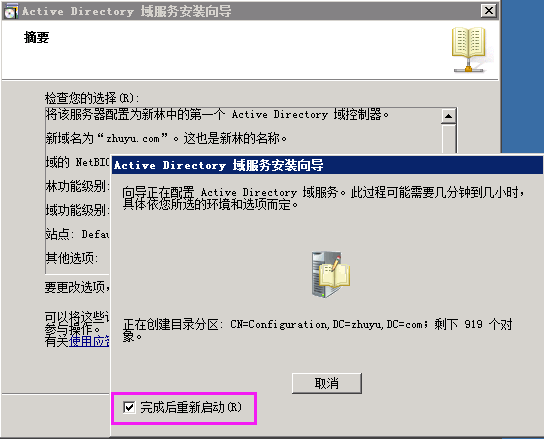 14. 至此域控就创建完成了 ----  此时需要把主域控制器服务器的DNS设置回来，因为在安装域控时会把DNS设置成 127.0.0.1。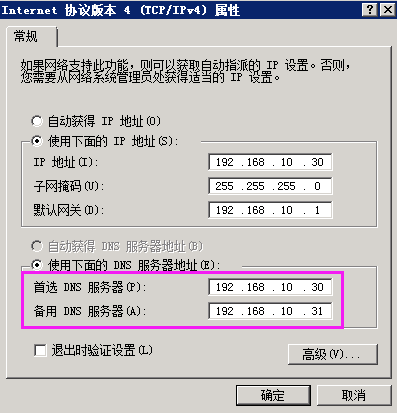 搭建辅助域（安装了主域控制器之后，为避免出现单点故障，需要再部署一台辅域控制器备用）1.手动设置辅助域服务器固定IP地址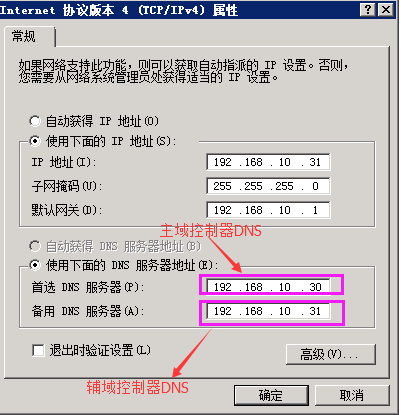 2.开始 –-- 运行 --- 输入dcpromo --- 确认3.选择下一步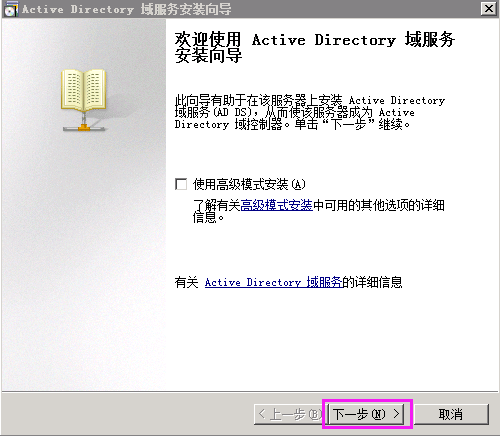 4.检查操作系统兼容性 --- 选择下一步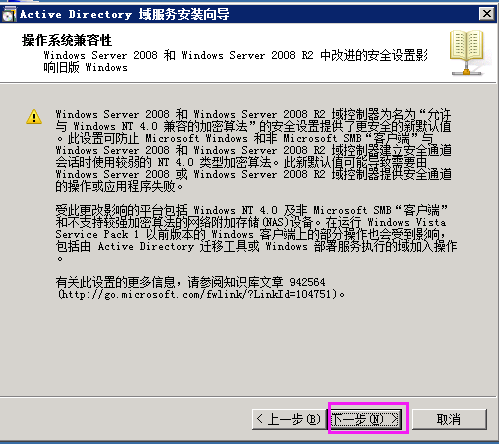 5.选择 “现有林” --- 向现有域添加域控制器 --- 下一步 （zhuyu公司以及假设了一台主域控制器只需要选择“向现有林添加域控制器”，假如是搭建子域就选择“在现有林中新建域”）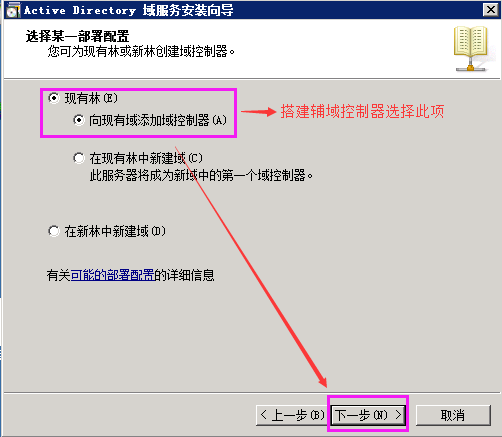 6.输入主域控制器域名 zhuyu.com --- 备用凭据 --- 设置 （这里需要注意的是，如果辅助域控之前没有加入域的话，我的当前登陆凭据为灰色，只能选择备用凭据进行认证）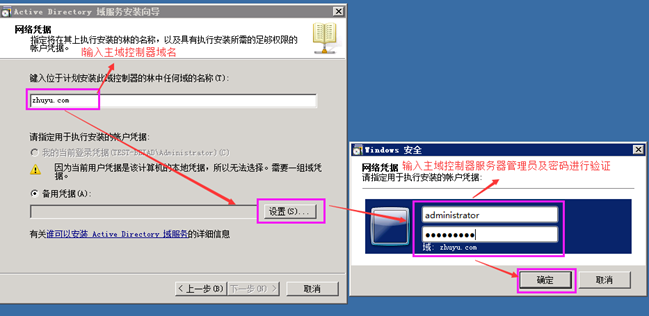 7.通过验证 --- 选择下一步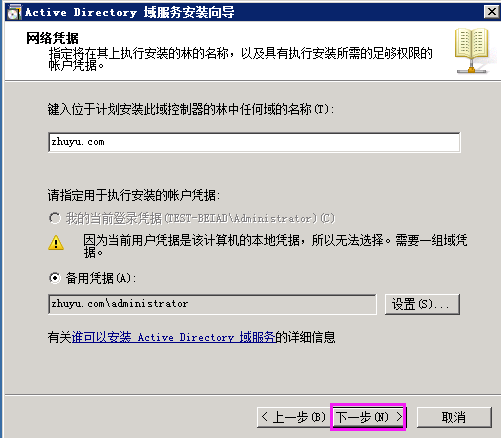 8.选择下一步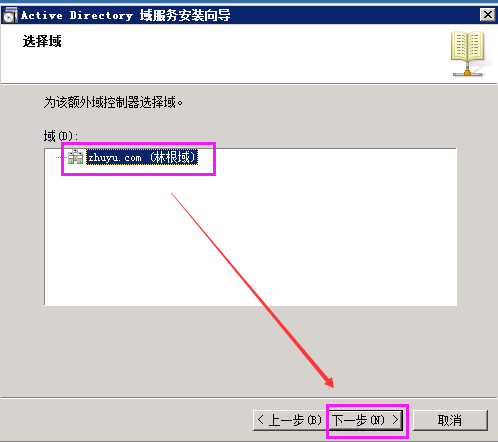 9.选择 下一步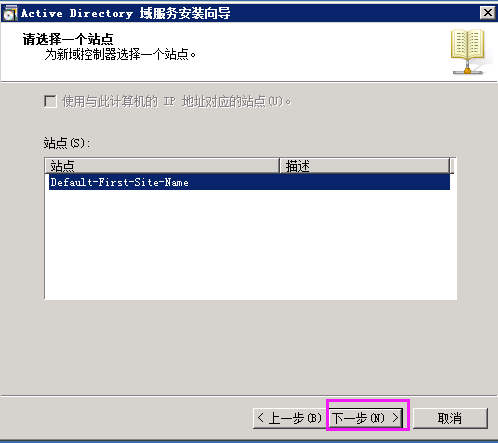 10. 勾选DNS服务器和全局编录 ----  下一步。（本机已安装DNS，所有没有提示，如果未安装DNS请勾选上DNS服务器）全局编录解析：这里对全局编录做个解释。全局编录（global Catalog，GC)全局编录包含了各个活动目录中每一个对象的最重要的属性，是域林中所有对象的集合。在域林中，同一域林中的域控制器共享同一个活动目录，这个活动目录是分散存放在各个域的域控制器中的，每个域中的域控制器保存着该域的对象的信息（用户账号及目录数据库等）。如果一个域中的用户要访问另一个域中的资源，则要先找到另一个域中的资源。为了让用户快速的查找到另一个域内的对象，微软设计了全局编录（global Catalog，GC)。全局编录包含了各个活动目录中每一个对象的最重要的属性（即部分属性），这样，即使用户或应用程序不知道对象位于哪个域，也可以迅速找到被访问的对象。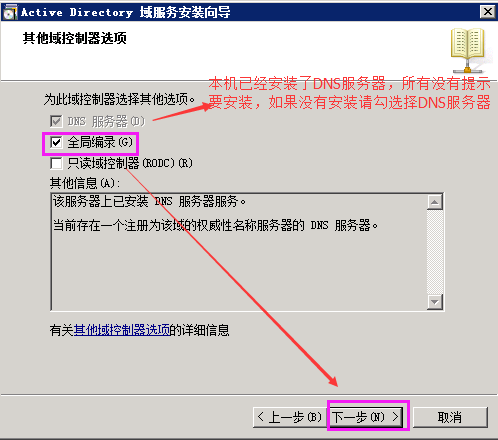 11.弹出提示选择 “是”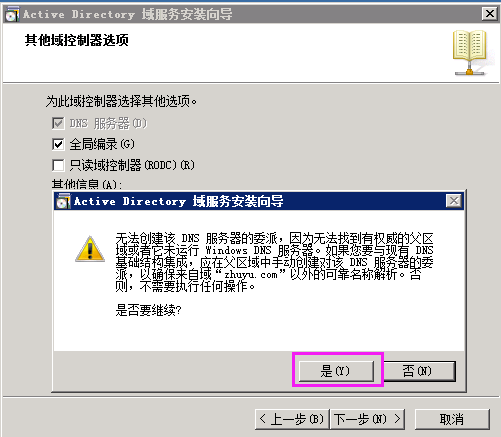 12.选择下一步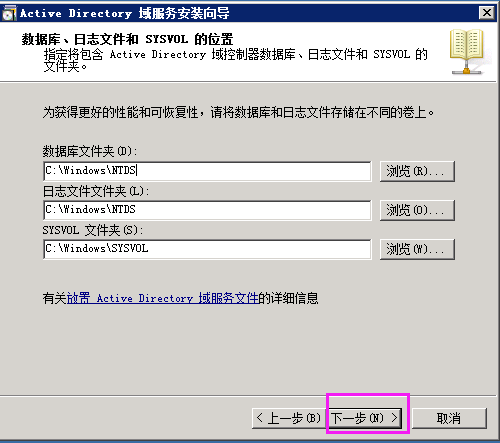 13.设置 administrator 目录还原密码 --- 下一步 （自定义密码，此处密码我为了方便记忆跟主域控制器 administrator 目录还原密码一样）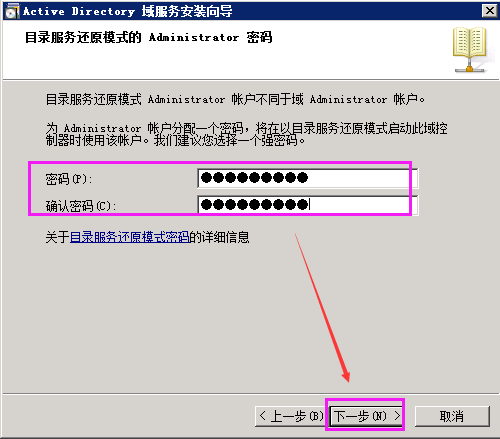 14.选择下一步（根据自己的需要进行备份）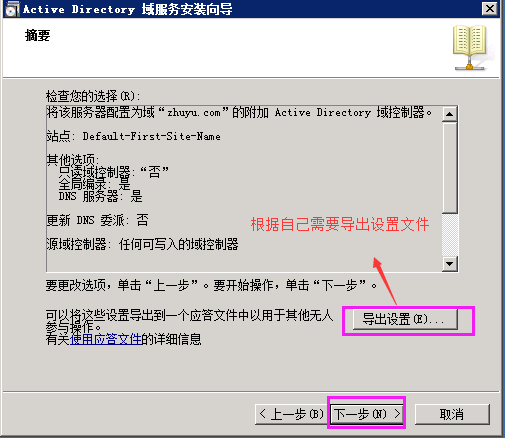 15.勾选上“重新启动”（辅助域控控制器安装完后系统会自动重启，辅助域控制器安装成功）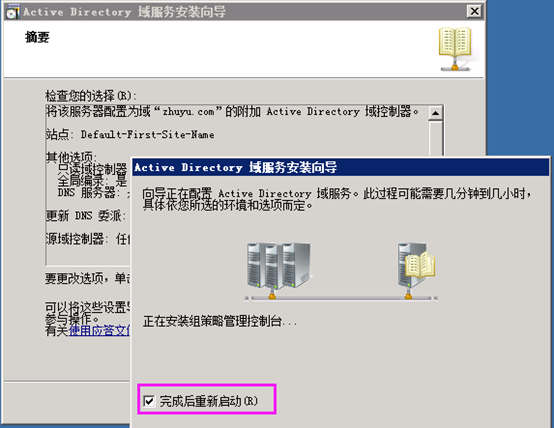 16.辅助域控制器安装完成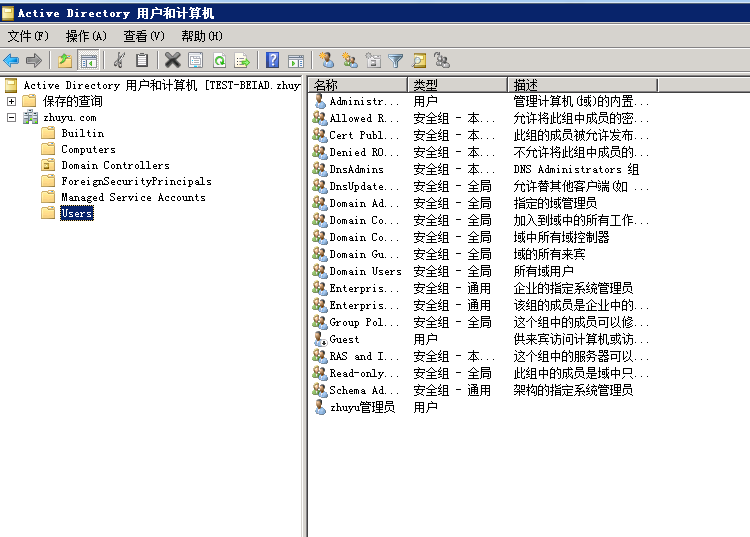 